NEVADA STATE HIGH SCHOOL RODEO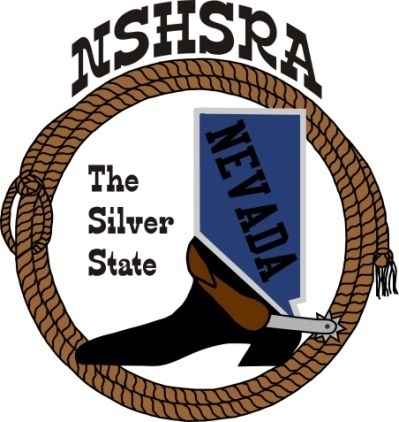 MID WINTER MEETING6:00 p.m. – Executive Board9:00 a.m. Full BoardTonopah Convention Center301 Brougher AvenueTonopah, NVSaturday, February 4, 2023AGENDA1.	Pledge of Allegiance2.  Call meeting to order3.	a.	Roll call	b.	Seating of delegates	c.	Installation of new clubs4. 	Approval of minutes5. 	Report officers	a.   President 	b.   Vice President	c.	State secretary	d.	State Treasurer6.	Report of student officers:	a.	Josie Lindburg-Queen	b.	Brock Feyder-President	c.   Desatoya Coombs-Vice President	d.	Marquel Moser-Secretary	e.	Christina Hendricks-Public Relations	f.	Ella Roderick-JHS Representative7. 	National HS Director’s Report8.	National JHS Director’s Report9.  Committee Reports	Prize Committee – Jeff Garijo, Nora Lee, Student Board, Kelly Christensen & Kathy 		Gonzalez	Queen Committee – Julie Blasingame	Scholarship Committee – Kathy Gonzalez	Student Advisors – Dustin Feyder & Bill Process	Eligibility Committee – Kathy Gonzalez, Curtis English & Jessica Lancaster	By-laws Committee –Curtis English & Nathan Morian	State Finals Committee – Executive Board10.   Old Business12. New Business	a.	Stock Contractor bids for state finals	b.  State finals points	c.	State Finals Help – Arena Director’s, Judges and Flaggers	d.  State Finals Schedule	e.	Tentative rodeo schedule for 2023-2024 Seasonf.   Rough stock chute boss13. Good of the Association